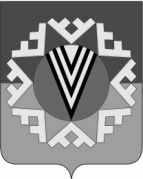 АДМИНИСТРАЦИЯГОРОДСКОГО ПОСЕЛЕНИЯ НОВОАГАНСКГородского поселения НовоаганскХанты-Мансийского автономного округа - ЮгрыПОСТАНОВЛЕНИЕот 24.05.2018                                                                                    № 203п.г.т.НовоаганскОб утверждении Программы профилактики нарушений обязательных требований юридическими лицами и индивидуальными предпринимателями в области торговой деятельности на территории городского поселения Новоаганск на 2018 годВ соответствии с частью 1 статьи 8.2 Федерального закона от 26 декабря 2008 года № 294-ФЗ «О защите прав юридических лиц и индивидуальных предпринимателей при осуществлении государственного контроля (надзора) и муниципального контроля», в целях предупреждения нарушений юридическими лицами и индивидуальными предпринимателями обязательных требований, устранения причин, факторов и условий, способствующих нарушениям обязательных требований:1. Утвердить Программупрофилактики нарушений обязательных требований юридическими лицами и индивидуальными предпринимателямив области торговой деятельности на территории городского поселения Новоаганск на 2018 год согласно приложению.Отделу организации деятельности администрации городского поселения Новоаганск (З.Р. Сафина) разместить постановление на официальном сайте городского поселения Новоаганск (www.gp-novoagansk.ru)3. Контроль за выполнением постановления возложить на заместителя главы городского поселения Новоаганск А.А. Филатова.Глава городского поселения                                    Е.Г. ПольПриложение к постановлению администрации городского поселения Новоаганскот 24.05.2018 № 203Программапрофилактики нарушений обязательных требований юридическими лицами и индивидуальными предпринимателямив области торговой деятельности на территории городского поселения Новоаганск на 2018 годN
п/пНаименованиемероприятия по профилактике нарушений обязательных требованийСрок исполненияОтветственное должностное лицо1.Составление перечня нормативных правовых актов, содержащих обязательные требования, проверяемые в ходе мероприятий до 01.05.2018начальник отдела экономики администрации городского поселения Новоаганск2.Актуализация размещенного на официальном сайте городского поселения Новоаганск в сети «Интернет» Перечня нормативных правовых актов или их отдельных частей, содержащих обязательные требования, оценка соблюдения которых является предметом муниципального контроля, а также текстов соответствующих нормативных правовых актовпо мерепринятияновыхнормативныхправовыхактов (далее – НПА),внесенияизменений 
вдействующие НПАначальник отдела эко-номики администрации городского поселения Новоаганск3.Разработка и опубликование руководствапо соблюдению обязательных требований в области торговой деятельностидо 10.05.2018экономист отдела экономики администрации городского поселения Новоаганск4.Осуществление информирования юридических лиц, индивидуальных предпринимателейпо вопросам соблюдения обязательных требований, в том числе посредством разработки и опубликования руководствпо соблюдению обязательных требований, проведения семинаров и конференций, разъяснительной работы в средствах массовой информации и иными способами.в течение года (по мере необходимости)экономист отдела эко-номики администрации городского поселения Новоаганск5.В случае изменения обязательных требований: подготовка и распространение комментариево содержании новых нормативных правовых актов, устанавливающих обязательные требования, внесенных измененияхв действующие акты, сроках и порядке вступления их в действие, а также рекомендаций о проведении необходимых организационных, технических мероприятий, направленных на внедрение и обеспечение соблюдения обязательных требованийв течение года (по мере необходимости)начальник отдела эко-номики администрации городского поселения Новоаганск6.Обобщение практики осуществления муниципального контроля и размещениена официальном сайте городского поселения Новоаганск соответствующих обобщений, в том числес указанием наиболее часто встречающихся случаев нарушений обязательных требованийс рекомендациями в отношении мер, которые должны приниматься юридическими лицами, индивидуальными предпринимателями в целях недопущения таких нарушенийIV кварталэкономист отдела экономики администрации городского поселения Новоаганск7.Выдача предостережений о недопустимости нарушения обязательных требованийв соответствии с частями 5 - 7 статьи 8.2 Федерального закона от 26 декабря 2008 года N 294-ФЗ "О защите прав юридических лици индивидуальных предпринимателей при осуществлении государственного контроля (надзора) и муниципального контроля", если иной порядок не установлен федеральным закономв течение года (по мере необходимости)экономист отдела экономики администрации городского поселения Новоаганск8.Размещение на официальном сайте городского поселения Новоаганск информации о результатах контрольной деятельностипосле проведения проверкив течение 3 рабочих днейэкономист отдела эко-номики администрации городского поселения Новоаганск9.Разработка и утверждение программы профилактики нарушений обязательных требований при осуществлении муниципального контроля на 2019 годдо 25.12.2018начальник отдела эко-номики администрации городского поселения Новоаганск